Duke Street Primary School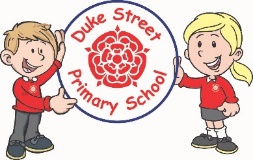 Home School Learning TasksThe tasks below should be completed daily.The tasks below should be completed daily.The tasks below should be completed daily.The tasks below should be completed daily.MathsReadingReadingWriting Bitesize: https://www.bbc.co.uk/bitesize When you access the site - click your child's year  group and then go to the Maths lesson for each day.  Extra Number Practise: Log on to Numbots/ TTRS for 10 minutes https://play.numbots.com/#/introhttps://www.oxfordowl.co.uk/ Free reading resources, select your book band and read. When completed write a review on the reading cloud. Inference from a picture. Choose a picture and answer the questions underneath https://www.onceuponapicture.co.uk/ https://www.oxfordowl.co.uk/ Free reading resources, select your book band and read. When completed write a review on the reading cloud. Inference from a picture. Choose a picture and answer the questions underneath https://www.onceuponapicture.co.uk/ Thursday Write a letter to one of your friends at school, say why they are your friend, things you enjoyed doing/playing.FridayPick your favourite toy/teddy and send them on an adventure, where do they go? What do they see? Use adjectives, exclamation marks in your story.The tasks below please pick one per dayThe tasks below please pick one per dayThe tasks below please pick one per dayThe tasks below please pick one per dayGeographyGeographyHistoryHistoryCreate a map of where you live. Include your house, roads, trees, shops etc If you are stuck on your daily walk for exercise look around carefully what can you spot. Use googlemaps www.googlemaps.co.ukLabel your maps or create a key ( Δ =tree)Take a photo and send to your teacherCreate a map of where you live. Include your house, roads, trees, shops etc If you are stuck on your daily walk for exercise look around carefully what can you spot. Use googlemaps www.googlemaps.co.ukLabel your maps or create a key ( Δ =tree)Take a photo and send to your teacher Who was Neil Armstrong?Watch the information clip ; https://www.bbc.co.uk/bitesize/topics/zhpchbk/articles/z4w3mfr And also watch the real life footage of Neil Armstrong on the moon: https://www.youtube.com/watch?v=cwZb2mqId0ACreate a fun poster all about Neil Armstrong and his journey to the moon. Who was Neil Armstrong?Watch the information clip ; https://www.bbc.co.uk/bitesize/topics/zhpchbk/articles/z4w3mfr And also watch the real life footage of Neil Armstrong on the moon: https://www.youtube.com/watch?v=cwZb2mqId0ACreate a fun poster all about Neil Armstrong and his journey to the moon.